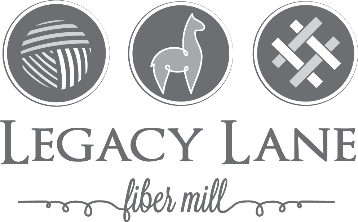 (Please insert one in each bag)Name:____________________________Farm Name:_________________________     __________________________________Shipping Method/Destination:________________________________________________Phone #:____________________________Bag Identifier: (ex. name / lot #)__________________________________Fiber Information:Blanket       Neck/Legs Length:___________  Grade and/or Micron:___________End Product (please circle)Roving       Batting       Rug Yarn            Knotty ‘n’ Nice         Felt   Felt for Insoles         Lopi Yarn               Yarn        Ply______ YYP________Blending Fibers (please circle)Merino                ________%Bamboo             ________%Hemp                  ________%Nylon                   ________%Specific requests and intended use of this product:____________________________________________________________________(Please insert one in each bag)Name:____________________________Farm Name:_________________________     __________________________________Shipping Method/Destination:________________________________________________Phone #:____________________________Bag Identifier: (ex. name / lot #)__________________________________Fiber Information:Blanket       Neck/Legs Length:___________  Grade and/or Micron:___________End Product (please circle)Roving       Batting       Rug Yarn            Knotty ‘n’ Nice         Felt   Felt for Insoles         Lopi Yarn               Yarn        Ply______ YYP________Blending Fibers (please circle)Merino                ________%Bamboo             ________%Hemp                  ________%Nylon                   ________%Specific requests and intended use of this product:____________________________________________________________________(Please insert one in each bag)Name:____________________________Farm Name:_________________________     __________________________________Shipping Method/Destination:________________________________________________Phone #:____________________________Bag Identifier: (ex. name / lot #)__________________________________Fiber Information:Blanket       Neck/Legs Length:___________  Grade and/or Micron:___________End Product (please circle)Roving       Batting       Rug Yarn            Knotty ‘n’ Nice         Felt   Felt for Insoles         Lopi Yarn               Yarn        Ply______ YYP________Blending Fibers (please circle)Merino                ________%Bamboo             ________%Hemp                  ________%Nylon                   ________%Specific requests and intended use of this product:____________________________________________________________________